https://link.springer.com/chapter/10.1007/978-981-33-4305-4_3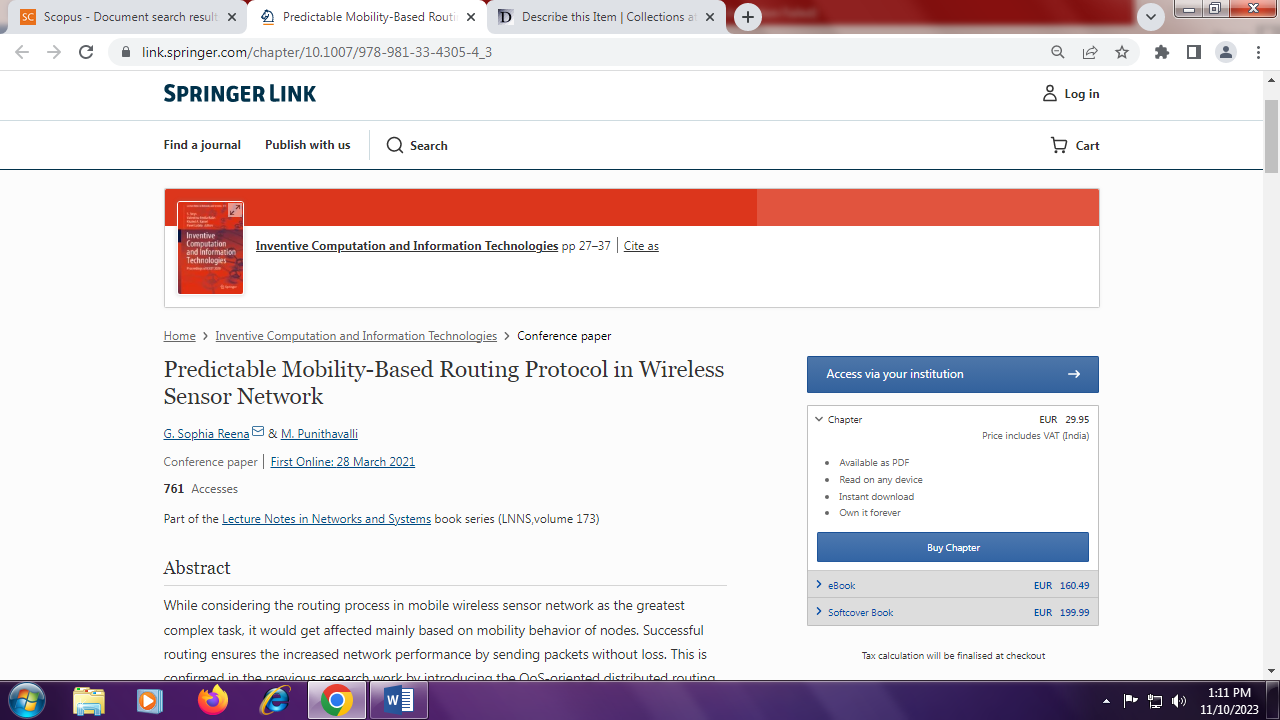 